Практическая работа № 2«Изготовление полотняного переплетения»Инструкционная карта  «Изготовление полотняного переплетения из мулине»Практическая работа № 2«Изготовление полотняного переплетения»Инструкционная карта  «Изготовление полотняного переплетения из цветной бумаги»Последовательность выполнения работыГрафическое изображение1.Изготовление квадрата из картона  (10см на 10см)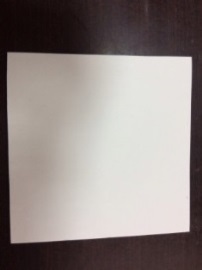 2. Намечаем рамку (шириной  2см) 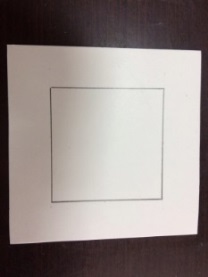 3. Вырезаем рамку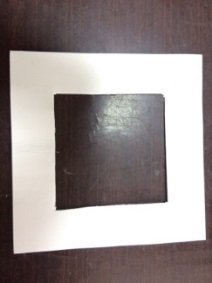 4. Намечаем рамку для проколов (шириной 5мм)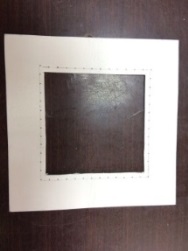 5. Намечаем точками  места проколов иглой                                                              (ширина 5 мм)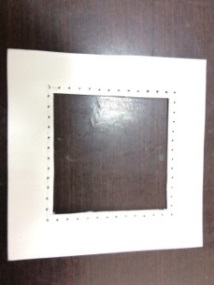 6. Делаем проколы иглой по намеченным точкам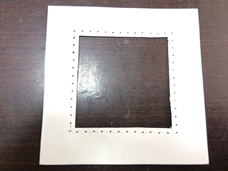 7. Натягиваем нитки любого цвета с двух параллельных сторон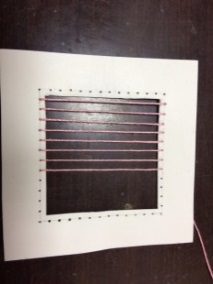 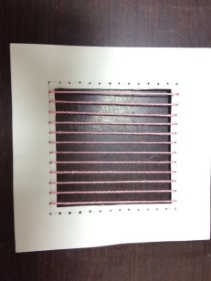 8. Натягиваем нитки другого цвета на оставшиеся  параллельные стороны, применяя правило полотняного переплетения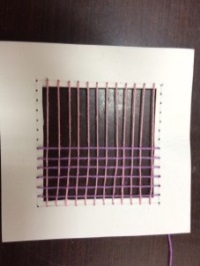 9.Готовое изделие вклеиваем в рабочую тетрадь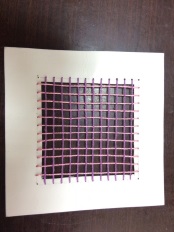 Последовательность выполнения работыГрафическое изображение1.Изготовление двух квадратов из цветной бумаги разного цвета  (10см на 10см)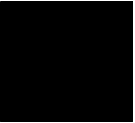 2. Намечаем на одном из квадратов линии по 1 см3. Вырезаем полоски по намеченным линиям4. Намечаем на втором квадрате рамку                                                        (шириной 2 см)5. Намечаем по рамке линии  шириной 1 см                                                   6. Разрезаем по намеченным линиям7. Вставляем полоски в рамку применяя правило полотняного переплетения8. Ряды делаем в шахматном порядке, близко друг к другу9.Готовое изделие вклеиваем в рабочую тетрадь